ПРЕСС-РЕЛИЗ  22.12.2015  «АтомЭнергоСбыт» напоминает смолянам сроки передачи показаний - с 23 по 25 декабряГарантирующий поставщик АО «АтомЭнергоСбыт» напоминает абонентам Смоленской области о возможности в период с 23 по 25 декабря передавать показания потребленной электроэнергии.Сообщить информацию об индивидуальном потреблении электроэнергии можно любым наиболее удобным способом: 1.	Заполнить форму на сайте http://atomsbt.ru/ в разделе «СмоленскАтомЭнергоСбыт» - «Личный кабинет».2.	Отправить смс-сообщение на номер: +7-910-114-74-74.3.	Отравить данные на электронную почту pokaz@smolensk.atomsbt.ru При этом в тексте смс-сообщения, а также в теме электронного письма необходимо указывать данные в следующем формате: - для однотарифных приборов учета: [номер лицевого счета абонента] [запятая] [буква «э» малая русская] [показания счетчика]. Например: 6711887,э0241 - для двухтарифных приборов учета: [номер лицевого счета абонента] [запятая] [буква «э» малая русская] [буква «д» малая русская] [дневные показания счетчика] [запятая] [буква «н» малая русская] [ночные показания счетчика]. Например: 6711887,эд0241,н0325 4. Передать данные по телефону, указанному в ежемесячно выставляемом счете.  Для абонентов г. Смоленск, Сафоново, Вязьма, Гагарин, Ярцево возможна передача данных в тональном режиме (если звонок поступает в нерабочее время или все каналы АТС загружены).5. Заполнить единую ведомость показаний индивидуальных приборов учета за подписью уполномоченного жильца дома, подъезда и передать ее в территориальное подразделение «СмоленскАтомЭнергоСбыт». 6. Сообщить данные при посещении отделения/участка филиала «СмоленскАтомЭнергоСбыт», которые расположены во всех районах Смоленской области.7. Опустить отрывную часть счета за электроэнергию в клиентский ящик «СмоленскАтомЭнергоСбыт», которые расположены на каждом участке, а также в общественных местах (магазины, почтовые отделения и др.)Обращаем внимание, что своевременная передача показаний электросчетчиков позволяет провести корректное начисление электроэнергии как на индивидуальное потребление, так и на общедомовые нужды. По всем вопросам, связанным с начислением и оплатой потребленной электроэнергии, абоненты Смоленской области могут обращаться по телефонам, указанным в ежемесячно выставляемом счете «СмоленскАтомЭнергоСбыт».«СмоленскАтомЭнергоСбыт» - филиал АО «АтомЭнергоСбыт», гарантирующего поставщика электроэнергии в Смоленской области, обслуживающее более 11 тыс. юридических лиц и 380 физических потребителей.АО «АтомЭнергоСбыт» – энергосбытовая компания, работающая в обслуживающая предприятия и частных лиц в Центральном, Северо-Западном, Приволжском, Уральском и Сибирском федеральных округах. АО «АтомЭнергоСбыт» ежегодно реализует более 16 млрд. кВт·ч электрической энергии. АО «АтомЭнергоСбыт» является дочерней компанией АО «Концерн Росэнергоатом», входящего с структуру Государственной корпорации по атомной энергии «Росатом». Пресс-служба АО «АтомЭнергоСбыт»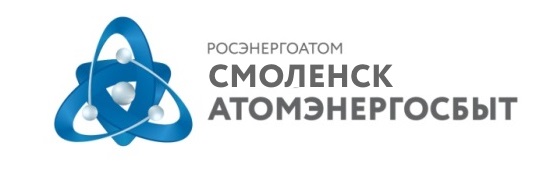 АО «АтомЭнергоСбыт»Филиал «СмоленскАтомЭнергоСбыт» Отдел информационных и общественных связейул. Памфилова, д. 5, г. Смоленск, 214018тел: (4812) 68-75-40 e-mail: pressa@smolensk.atomsbt.ru   www.atomsbt.ru  